Министерство финансов Республики Карелия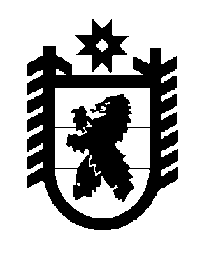 ПРИКАЗг. ПетрозаводскО внесении изменений в приказ Министерства финансов Республики Карелия от 28 декабря 2010 года № 577В целях совершенствования организации процесса исполнения бюджета Республики Карелия ПРИКАЗЫВАЮ:Внести изменения в Порядок составления и ведения кассового плана (далее – Порядок), утвержденный приказом Министерства финансов Республики Карелия от  28 декабря 2010 года №  577 «О порядке составления и ведения кассового плана» (далее - Приказ), зарегистрированный в  Государственном правовом комитете РК 17 января 2011 года, регистрационный номер 1152 (Собрание законодательства Республики Карелия, 2011, № 1, ст. 86) следующие изменения:В разделе II  Порядка:а) пункт 8  дополнить абзацем следующего содержания:«Планирование кассовых выплат по расходам и источникам финансирования дефицита бюджета Республики Карелия осуществляется в текущем году в размере, не превышающем объем средств, поступающих от доходов бюджета Республики Карелия, указанных в части 1 статьи 2 Закона Республики Карелия от 17 октября 2011 года № 1530-ЗРК «О Дорожном фонде Республики Карелия».»;б) пункт 12 изложить в следующей редакции:«12. В случае отклонения фактических показателей по кассовым поступлениям и кассовым выплатам от плановых показателей (приложение 4 к настоящему Приказу) на величину более 15%, соответствующие главные администраторы доходов бюджета Республики Карелия и источников финансирования дефицита бюджета Республики Карелия, главные распорядители средств бюджета Республики Карелия в срок не позднее 15 числа месяца, следующего за отчетным, представляют в Министерство пояснительную записку с указанием конкретных причин данного отклонения.»;в приложении 1 к Приказу: в разделе I:а)  строкуисключить;б)  раздел I  дополнить строкой следующего содержания: в разделе II: в)  в подпункте 2.1. пункта 2  строкуисключить;г)  пункт 2  дополнить подпунктом  2.3.1 следующего содержания:д)  подпункты 2.5. и 2.6. пункта 2  изложить в следующей редакции:е)  пункт 2  дополнить строкой следующего содержания:в разделе III:ж)  подпункт 4.2. пункта 4  исключить; з)  подпункт 4.3. пункта 4  дополнить строками следующего содержания:и)  пункт 5  дополнить строкой следующего содержания:в разделе IV:к)  строкуисключить;л)  раздел IV  дополнить строкой следующего содержания:в приложении 2 к Приказу:в разделе I:  а)  строкуисключить;б)  раздел I  дополнить строкой следующего содержания: в разделе II: в)  в подпункте 2.1. пункта 2  строкуисключить;г)  пункт 2  дополнить подпунктом  2.3.1 следующего содержания:д)  подпункты 2.5. и 2.6. пункта 2  изложить в следующей редакции:е)  пункт 2  дополнить строкой следующего содержания:в разделе III:ж)  подпункт 4.2. пункта 4  исключить;з)  подпункт 4.3. пункта 4  дополнить строками следующего содержания:и)  пункт 5  дополнить строкой следующего содержания:в разделе IV:к)  строкуисключить;л)  раздел IV  дополнить строкой следующего содержания:2. Контроль за исполнением настоящего Приказа возложить на заместителя Министра финансов Республики Карелия  С.В. Алексееву.3.  Настоящий Приказ вступает в силу со дня его официального опубликования.Министр финансов		 				И.В. УсынинИсполнитель:Дерябина М.В. 716-431                             «20»апреля2012  г.№127«доходов от приносящей доход деятельностих»«Справочно:   Дорожный  фонд Республики Карелиях»;«из них доходы от оказания платных услуг и компенсации затрат государствах»«2.3.1Безвозмездные поступления от негосударственных организаций  000 2 04 00000 00 0000 151х»;«2.5.Доходы бюджетов субъектов Российской Федерации от возврата остатков субсидий, субвенций и иных межбюджетных трансфертов, имеющих целевое назначение, прошлых лет000 2 18 02000 02 0000 000х2.6.Возврат остатков субсидий, субвенций и иных межбюджетных трансфертов, имеющих целевое назначение, прошлых лет из бюджетов субъектов Российской Федерации000 2 19 02000 02 0000 151х»;«Справочно:   Дорожный  фонд Республики Карелиях»;«Выбытие нефинансовых активов400xПоступление финансовых активов500xСправочно:   Дорожный  фонд Республики Карелияx»;«Справочно: погашение бюджетных кредитов, предоставленных из федерального бюджета на строительство, реконструкцию, капитальный ремонт, ремонт и содержание автомобильных дорог общего пользования (за исключением автомобильных дорог федерального значения)»;«доходов от приносящей доход деятельности»;«Справочно:   Дорожный  фонд Республики Карелия».«доходов от приносящей доход деятельностих»«Справочно:   Дорожный  фонд Республики Карелиях»;«из них доходы от оказания платных услуг и компенсации затрат государствах»«2.3.1Безвозмездные поступления от негосударственных организаций  000 2 04 00000 00 0000 151х»;«2.5.Доходы бюджетов субъектов Российской Федерации от возврата остатков субсидий, субвенций и иных межбюджетных трансфертов, имеющих целевое назначение, прошлых лет000 2 18 02000 02 0000 000х2.6.Возврат остатков субсидий, субвенций и иных межбюджетных трансфертов, имеющих целевое назначение, прошлых лет из бюджетов субъектов Российской Федерации000 2 19 02000 02 0000 151х»;«Справочно:   Дорожный  фонд Республики Карелиях»;«Выбытие нефинансовых активов400xПоступление финансовых активов500xСправочно:   Дорожный  фонд Республики Карелияx»;«Справочно: погашение бюджетных кредитов, предоставленных из федерального бюджета на строительство, реконструкцию, капитальный ремонт, ремонт и содержание автомобильных дорог общего пользования (за исключением автомобильных дорог федерального значения)»;«доходов от приносящей доход деятельности»;«Справочно:   Дорожный  фонд Республики Карелия».